П’ятикласники та їх адаптаціядо процесу навчанняМета: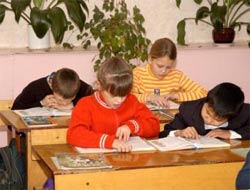 1. Познайомитися з батьками учнів та послухати короткі характеристики, які вони дадуть своїм дітям.2. Пояснити батькам роль сім’ї та її значення в адаптації школяра у зв’язку з новими якостями навчання та віковими особливостями дітей.3. Дати рекомендації батькам щодо вирішення можливих проблем, пов’язаних з успішністю та моральним станом дітей.Коментар: на збори запрошуються шкільний лікар, бібліотекар, заступник директора з виховної роботи. Готуючись до зборів, класний керівник має заготовити бланки анкети для батьків.ХІД ЗБОРІВБесіда.ОСОБЛИВОСТІ ПСИХОЛОГІЧНОГО СТАНУ УЧНІВ 5 КЛАСУУ 5-му класі діти переходять до нової системи навчання: «класний керівник — учителі-предметники», уроки проходять у різних кабінетах. Інколи діти навіть змінюють школу, у них з’являються нові однокласники. До того ж перехід з початкової школи у середню співпадає зі своєрідною віковою кризою — початком переходу від дитинства, що є досить стабільним періодом розвитку, до молодшого підліткового віку.Більшість дітей переживає цю подію як важливий крок у своєму житті. Деякі пишаються тим, іцо вони подорослішаєш, інші мріють розпочати «нове життя». Адаптація у 5-му класі багато в чому схожа з адаптацією у 1-му класі.Що викликає стрес у п’ятикласників? Різкі зміни умов навчання, різноманітні та більш ускладнені вимоги, які ставлять до дітей середньої навчальної ланки, навіть зміна «статусу» у початковій школі на «наймолодшого» у середній — все це є досить серйозним випробуванням. У цей період діти можуть стати невпізнанними: тривога, боязкість чи, навпаки, розв’язність, надмірна метушливість, збудження охоплюють їх. У зв’язку з цим у них може знизитись працездатність, вони можуть стати забудькуватими, неорганізованими. Іноді порушуються сон, апетит.Шановні батьки! Постарайтесь забезпечити дитині спокійну, доброзичливу обстановку, чіткий режим, зробіть так, щоб п’ятикласник відчув вашу підтримку та допомогу.ПАМ’ЯТКА ДЛЯ БАТЬКІВ<br>Що ускладнює адаптацію дитини до нових умов навчання?1. Протиріччя та неузгодженість вимог різних педагогів. До школяра вперше ставлять багато вимог. І він повинен навчитися враховувати ці вимоги, співвідносити їх одне з одним, долаючи пов’язані із цим труднощі, тому що ці вміння необхідні у дорослому житті.2. На п’ятикласника обрушується потік інформації, насичений термінами, незрозумілими словами. Вихід простий: поясніть дитині, що неповне, неточне розуміння слів нерідко лежить в основі нерозуміння шкільного матеріалу і в зв’язку з цим необхідно звертатися до довідників, словників.3. У п’ятому класі багато дітей відчувають самотність, тому що улюбленої першої вчительки немає поруч, а класному керівникові часто не вистачає часу приділяти їм увагу В тій же мірі. А інші «шаленіють» від свободи та носяться по всіхі школі, задираючись навіть до старшокласників. Дорослим у цій ситуації важливо зрозуміти, що все це — природні переживання, які необхідні для розвитку школяра, бо вони допомагають йому стати дорослим.Якщо відчуваєте, що адаптація затягується, зверніться до шкільного психолога.Ми маємо стати більш уважними, доброзичливими, таким чином допомагаючи школяру освоїти цю позицію.Як забезпечити гармонійне навчання дитини?У цьому періоді батькам можна скористатися рекомендаціями фахівців Філадельфійського дитячого центру по забезпеченню «гармонії між домашнім та шкільним життям дитини»:1. Надихніть дитину на розповідь про свої шкільні справи.Кожного тижня вибирайте час, вільний від домашніх справ, та уважно розмовляємо з дитиною про школу. Запам’ятовуйте окремі імена, події та деталі, які дитина сповіщає вам, використовуйте їх у подальшому для того, щоб розпочати подібні бесіди про школу. Обов’язково запитуйте вашу дитину про його однокласників, справи у класі, шкільні предмети, педагогів.2. Регулярно розмовляйте з учителями вашої дитини про її успішність, поведінку та взаємостосунки з іншими дітьми.Навіть якщо немає особливих причин для занепокоєння, консультуйтеся з учителем вашої дитини не рідше, ніж раз у два місяці. Під час бесіди виразіть своє прагнення покращити шкільне життя дитини.Якщо між вами та вчителем виникають серйозні розбіжності, докладіть усіх зусиль, щоб мирно розв’язати їх, навіть якщо доведеться спілкуватися для цього з директором школи. Інакше ви можете випадково поставити дитину у незручне положення вибору між відданістю вам і повагою до свого вчителя.3. Не пов’язуйте оцінки за успішність дитини зі своєю системою покарань та заохочень.Знайте програму та особливості школи, де навчається ваша дитина. Вам необхідно знати, яке шкільне життя вашої дитини, та бути впевненим, що вона отримує гарну освіту. Відвідуйте всі заходи та зустрічі, які організують для батьків, використовуйте будь-які можливості, щоб дізнатись, як ваша дитина навчається та як її навчають.4. Допомагайте дитині виконувати домашні завдання, але не робіть їх самі.Встановіть разом із дитиною спеціальний час, коли слід виконувати домашні завдання, і слідкуйте за виконанням цих установок. Це допоможе вам сформувати хороші звички до навчання. Продемонструйте свій інтерес до цих завдань та впевніться, що в дитини є все необхідне, щоб виконати їх найкращим чином. Але якщо дитина звертається до вас із питаннями, пов’язаними з домашніми завданнями, допоможіть їй знайти відповіді самостійно, а не підказуйте їх.5. Допоможіть дитині відчути інтерес до того, що викладають у школі.З’ясуйте, що взагалі цікавить вашу дитину, а потім встановіть зв’язок між її інтересами та предметами, які вивчають у школі. Наприклад: любить фільми — купіть книгу, по якій поставлений фільм, так виникне любов до читання; любить гратися — купуйте довідники, так виникне прагнення дізнаватись про що-небудь нове. Шукайте будь-які можливості, щоб дитина могла застосувати свої знання, отримані в школі, у домашній діяльності,6. Особливі зусилля прикладайте для того, щоб підтримати спокійну та стабільну атмосферу в домі, коли у шкільному житті дитини відбуваються зміни.ПРОБЛЕМИ У НАВЧАННІ П’ЯТИКЛАСНИКІВП’ятикласники пристрасно бажають добре вчитися, щоб радувати оточуючих. Але, зіткнувшись з першими труднощами, часто розчаровуються.Декілька слів про навчальні проблеми п’ятикласників:1) Слабка навчальна підготовка у початкових класах.2) Несформованість уміння аналізувати та синтезувати (нерозвинені розумові дії та операції), поганий мовленнєвий розвиток, слабкі увага та пам’ять.3) Нерозвинута воля — небажання, «неможливість», за словами учнів, примусити себе постійно займатися навчанням.Таких дітей не приваблює мета, тому що для п’ятикласників характерне переважно емоційне ставлення до своєї діяльності.ПАМ’ЯТКА ДЛЯ БАТЬКІВ1. Допомагайте школяру у навчанні, домагайтеся, щоб він досконально зрозумів навіть найдрібніші деталі виконання важкого завдання. Хай навіть дитина виконає одне-два подібних завдання і детально пояснить, що та як вона робить.2. Розвивайте увагу, мислення та пам’ять дитини, грайте з нею в ігри на розвиток спостережливості (у розвідників, мисливців, індійців на полюванні тощо), вирішуйте посильні головоломки, розв’язуйте кросворди, шаради. Робіть усе це якомога частіше.3. Розвивайте волю дитини, привчайте її до режиму дня, емоційно забарвлюйте її навчальну діяльність, але не перестарайтеся, інакше може виникнути так зване «емоційне стомлення»: дитина може стати капризною, роздратованою, плаксивою. Використовуйте гумор, але не сарказм та насмішки! Терпіть дитячі жарти, якими б безглуздими вони не були, використовуйте гумор з метою розрядки та привернення дитини на свій бік.4. Дуже важливо у навчальних та у всіх інших заняттях допомогти школяреві виробити об’єктивні критерії власної успішності та неуспішності; з допомогою дорослих слід розвинути у нього прагнення вдосконалювати свої здібності. Почніть з вироблення звички добре виконувати домашні завдання.Виступи батьків з короткими характеристиками своїх дітей.Доповідь шкільного лікаря на тему «Фізіологічні особливості, пов’язані з віковими змінами дітей».Ознайомлення батьків із результатами проведеного медогляду та надання рекомендацій із врахуванням отриманих даних.Доповідь заступника директора з виховної роботи (педагога-організатора).Ознайомлення зі змістом та напрямками роботи шкільних гуртків та з умовами прийому дітей до них.Доповідь шкільного бібліотекаря. Стисла розповідь про бібліотечний фонд та можливості шкільної бібліотеки.Педагогічний практикум для батьків.1. Батькам пропонується дати відповіді на запитання анкети (підготовлені бланки роздає класний керівник).АНКЕТАВиберіть варіант відповіді (обведіть потрібну літеру).1) Ваш вік:а) До 30 років;б) від 30 до 40 років;в) понад 40 років.2) Скільки дітей у вашій сім’ї?а) Одна дитина;б) двоє;в) троє і більше.3) Ваша освіта:а) вища;б) середня;в) середня спеціальна.4) Чи є у вас бажання взяти участь у житті школи?а) Є;б) немає.5) Чим захоплюється ваша дитина? __________________6) Чим ви (ваша сім’я) можете допомогти класному колективу?а) Вести гурток;б) взяти участь у культурних заходах;в) свій варіант.7) Що б ви хотіли змінити в житті школи?а) у навчальному процесі;б) у виховній роботі;в) інше.Аналіз анкет батьків.Підсумки зборів.Коли ми говоримо про поєднання доброзичливості та вимогливості вчителя, то слід підкреслити, що воно неможливе без знання того психологічного клімату, в якому живе дитина. Причини багатьох особливостей характеру й поведінки школярів криються у властивостях родини: в її складі, традиціях, стилі взаємин, ділових і моральних якостях батьків. Тут треба врахувати все: індивідуальні особливості дитини, стан здоров’я, своєрідність темпераменту й нервової системи, інтереси й нахили. Ось чому в школах має приділятися найсерйозніша увага вивченню родини.Знання родини допомагає зігріти належні нам за штатом тактовність і ввічливість сердечною людською участю.А ще надає можливості збільшувати батьківський актив. Ми «відкриваємо» прекрасних людей, яких залучаємо до участі в навчально-виховній роботі школи.Тут і виступи перед учнями батьків — людей різноманітних цікавих професій; організація спортивної, туристської та екскурсійної роботи; допомога в обладнанні та оформленні школи і навчальних кабінетів; створення гуртків та клубів за інтересами; організація дитячого харчування; додержання в школі чистоти і порядку; розвиток художньої самодіяльності; спільна суспільно-корисна праця, обстеження родинно-побутових умов учнів і надання матеріальної допомоги; індивідуальне шефство над «важкими» дітьми та їх родинами; господарська підготовка школи до нового навчального року та багато інших форм співробітництва.Активна батьківська допомога школі — обов’язкова умова підвищення ефективності навчальної і виховної роботи педагогічного колективу, важлива ланка у здійсненні належної освіти підростаючого покоління.ласники та їх адаптація до процесу навчання (батьківські збори)У категорії- виховні годиниАвтор ГалинаМета: 1. Познайомитися з батьками учнів та послухати короткі характеристики, які вони дадуть своїм дітям.2. Пояснити батькам роль сім’ї та її значення в адаптації школяра у зв’язку з новими якостями навчанні та віковими особливостями дітей.3. Дати рекомендації батькам щодо рішення можливих проблем, пов’язаних з успішністю та моральним станом дітей.Коментар: на збори запрошуються шкільний лікар, бібліотекар, заступник директора з виховної роботи. Готуючись до зборів, класний керівник має заготовити бланки анкети для батьків.                                                                     ХІД ЗБОРІВ
Бесіда.
                                    ОСОБЛИВОСТІ ПСИХОЛОГІЧНОГО СТАНУ УЧНІВ 5 КЛАСУ
У 5-му класі діти переходять до нової системи навчання: «класний керівник – учителі-предметники», уроки проходять у різних кабінетах. Інколи діти навіть змінюють школу, у них з’являються нові однокласники. До того ж перехід з початкової школи у середню співпадає зі своєрідною віковою кризою – початком переходу від дитинства, що є досить стабільним періодом розвитку, до молодшого підліткового віку.
Більшість дітей переживає цю подію як важливий крок у своєму житті. Деякі пишаються тим, що вони подорослішали, інші мріють розпочати «нове життя». Адаптація у 5-му класі багато в чому схожа з адаптацією у 1-му класі.
Що викликає стрес у п’ятикласників? Різкі зміни умов навчання, різноманітні та більш ускладнені вимоги, які ставлять до дітей середньої навчальної ланки, навіть зміна «статусу» у початковій школі на «наймолодшого» у середній – все це є досить серйозним випробуванням. У цей період діти можуть стати невпізнанними: тривога, боязкість чи, навпаки, розв’язність, надмірна метушливість, збудження охоплюють їх. У зв’язку з цим у них може знизитись працездатність, вони можуть стати забудькуватими, неорганізованими. Іноді порушуються сон, апетит.
Шановні батьки! Постарайтесь забезпечити дитині спокійну, доброзичливу обстановку, чіткий режим, зробіть так, щоб п’ятикласник відчув вашу підтримку та допомогу.                                                 ПАМ’ЯТКА ДЛЯ БАТЬКІВ
Що ускладнює адаптацію дитини до нових умов навчання?
1. Протиріччя та неузгодженість вимог різних педагогів. До школяра вперше ставлять багато вимог. І він повинен навчитися враховувати ці вимоги, співвідносити їх одне з одним, долаючи пов’язані із цим труднощі, тому що ці вміння необхідні у дорослому житті.
2. На п’ятикласника обрушується потік інформації, насичений термінами, незрозумілими словами. Вихід простий; поясніть дитині, що неповне, неточне розуміння слів нерідко лежить в основі нерозуміння шкільного матеріалу і в зв’язку з цим необхідно звертатися до довідників, слов
ників.
3. У п’ятому класі багато дітей відчувають самотність, тому що улюбленої першої вчительки немає поруч, а класному керівникові часто не вистачає часу приділяти їм увагу в тій же мірі. А інші «шаленіють» від свободи та носяться по всій школі, задираючись навіть до старшокласників. Дорослим у цій ситуації важливо зрозуміти, що все це – природні переживання, які необхідні для розвитку школяра, бо вони допомагають йому стати дорослим. Якщо відчуваєте, що адаптація затягується, зверніться до шкільного психолога. Ми маємо стати більш уважними, доброзичливими, таким чином допомагаючи школяру освоїти цю позицію.                                Як забезпечити гармонійне навчання дитини?
У цьому періоді батькам можна скористатися рекомендаціями фахівців Філадельфійського дитячого центру по забезпеченню «гармонії між домашнім та шкільним життям дитини» :
1. Надихніть дитину на розповідь про свої шкільні справи. Кожного тижня вибирайте час, вільний від домашніх справ, та уважно розмовляємо з дитиною про школу. Запам’ятовуйте окремі імена, події та деталі, які дитина сповіщає вам, використовуйте їх у подальшому для того, щоб розпочати подібні бесіди про школу. Обов’язково запитуйте вашу дитину про його однокласників, справи у класі, шкільні предмети, редагогів.
2. Регулярно розмовляйте з учителями вашої дитини про її успішність, поведінку та взаємостосунки з іншими дітьми. Навіть якщо немає особливих причин для занепокоєння, консультуйтеся з учителем вашої дитини не рідше, ніж раз у два місяці. Під час бесіди виразіть своє прагнення покращити шкільне життя дитини. Якщо між вами та вчителем виникають серйозні розбіжності, докладіть усіх зусиль, щоб мирно розв’язати їх, навіть якщо доведеться спілкуватися для цього з директором школи. Інакше ви можете випадково поставити дитину у незручне положення вибору між відданістю вам і повагою до свого вчителя.
3. Не пов’язуйте оцінки за успішність дитини зі своєю системою покарань та заохочень.
Знайте програму та особливості школи, де навчається ваша дитина. Вам необхідно знати, яке шкільне життя вашої дитини, та бути впевненим, що вона отримує гарну освіту. Відвідуйте всі заходи та зустрічі, які організують для батьків, використовуйте будь-які можливості, щоб дізнатись, як ваша дитина навчається та як її навчають.
4. Допомагайте дитині виконувати домашні завдання, але не робіть їх самі. Встановіть разом із дитиною спеціальний час, коли слід виконувати домашні завдання, і слідкуйте за виконанням цих установок. Це допоможе вам сформувати хороші звички до навчання. Продемонструйте свій інтерес до цих завдань та впевніться, що в дитини є все необхідне, щоб виконати їх найкращим чином. Але якщо дитина звертається до вас із питаннями, пов’язаними з домашніми завданнями, допоможіть їй знайти відповіді самостійно, а не підказуйте їх.
5. Допоможіть дитині відчути інтерес до того, що викладають у школі. З’ясуйте, що взагалі цікавить вашу дитину, а потім встановіть зв’язок між її інтересами та предметами, які вивчають у школі. Наприклад: любить фільми – купіть книгу, по якій поставлений фільм, так виникне любов до читання; любить гратися – купуйте довідники, так виникне прагнення дізнаватись про що-небудь нове. Шукайте будь-які можливості, щоб дитина могла застосувати свої знання, отримані в школі, у домашній діяльності.
6. Особливі зусилля прикладайте для того, щоб підтримати спокійну та стабільну атмосферу в домі, коли у шкільному житті дитини відбуваються зміни.                                            ПРОБЛЕМИ У НАВЧАННІ П’ЯТИКЛАСНИКІВП’ятикласники пристрасно бажають добре вчитися, щоб радувати оточуючих. Але, зіткнувшись з першими труднощами, часто розчаровуються.
Декілька слів про навчальні проблеми п’ятикласників:
1) Слабка навчальна підготовка у початкових класах.
2) Несформованість вміння аналізувати та синтезувати (нерозвинені розумові дії та операції), поганий мовленнєвий розвиток, слабкі увага та пам’ять.
3) Нерозвинута воля – небажання, «неможливість», за словами учнів, примусити себе постійно займатися навчанням. Таких дітей не приваблює мета, тому що для п’ятикласників характерне переважно емоційне ставлення до своєї діяльності.                                                        ПАМ’ЯТКА ДЛЯ БАТЬКІВ
1. Допомагайте школяру у навчанні, домагайтеся, щоб він досконально зрозумів навіть найдрібніші деталі виконання важкого завдання. Хай навіть дитина виконає одне-два
подібних завдання і детально пояснить, що та як вона робить.
2. Розвивайте увагу, мислення та пам’ять дитини, грайте з нею в ігри на розвиток спостережливості (у розвідників, мисливців, індійців на полюванні тощо), вирішуйте посильні головоломки, розв’язуйте кросворди, шаради. Робіть усе це якомога частіше.
3. Розвивайте волю дитини, привчайте її до режиму дня, емоційно забарвлюйте її навчальну діяльність, але не перестарайтеся, інакше може виникнути так зване «емоційне стомлення»: дитина може стати капризною, роздратованою, плаксивою. Використовуйте гумор, але не сарказм
та насмішки! Терпіть дитячі жарти, якими б безглуздими вони не були, використовуйте гумор з метою розрядки та привернення дитини на свій бік.
4. Дуже важливо у навчальних та у всіх інших заняттях допомогти школяреві виробити об’єктивні критерії власної успішності та неуспішності; з допомогою дорослих слід розвинути у нього прагнення вдосконалювати свої здібності. Почніть з вироблення звички добре виконувати домашні завдання.Виступи батьків з короткими характеристиками своїх дітей.Доповідь шкільного лікаря на тему «Фізіологічні особливості, пов’язані з віковими змінами дітей».Ознайомлення батьків із результатами проведеного медогляду та надання рекомендацій із врахуванням отриманих даних.Доповідь заступника директора з виховної роботи (педагога-організатора). Ознайомлення зі змістом та напрямками роботи шкільних гуртків та з умовами прийому дітей до них.Доповідь шкільного бібліотекаря. Стисла розповідь про бібліотечний фонд та можливості шкільної бібліотеки.                                              Педагогічний практикум для батьків.
1. Батькам пропонується дати відповіді на запитання анкети (підготовлені бланки роздає класний керівник).
                                                                       АНКЕТА
Виберіть варіант відповіді (обведіть потрібну літеру).
1) Ваш вік:
а) До ЗО років;
б) від ЗО до 40 років;
в) понад 40 років.2) Скільки дітей у вашій сім’ї?
а) Одна дитина;
б) двоє;
в) троє і більше.3) Ваша освіта:
а) вища;
б) середня;
в) середня спеціальна.4) Чи є у вас бажання взяти участь у житті школи?
а) Є;
б) немає.5) Чим захоплюється ваша дитина?6) Чим ви (ваша сім’я) можете допомогти класному колективу?
а) Вести гурток;
б) взяти участь у культурних заходах;
в) свій варіант.7) Що б ви хотіли змінити в житті школи?
а) у навчальному процесі;
б) у виховній роботі;
в) інше.
                                                                 Аналіз анкет батьків.                                                                    Підсумки зборів
Коли ми говоримо про поєднання доброзичливості та вимогливості вчителя, то слід підкреслити, що воно неможливе без знання того психологічного клімату, в якому живе дитина. Причини багатьох особливостей характеру й поведінки школярів криються у властивостях родини: в її складі, традиціях, стилі взаємин, ділових і моральних якостях батьків. Тут треба врахувати все: індивідуальні особливості дитини, стан здоров’я, своєрідність темпераменту й нервової системи, інтереси й нахили. Ось чому в школах має приділятися найсерйозніша увага вивченню родини.
Знання родини допомагає зігріти належні нам за штатом тактовність і ввічливість сердечною людською участю.
А ще надає можливості збільшувати батьківський актив. Ми «відкриваємо» прекрасних людей, яких залучаємо до участі в навчально-виховній роботі школи. ,
Тут і виступи перед учнями батьків – людей різноманітних цікавих професій; організація спортивної, туристської та екскурсійної роботи; допомога в обладнанні та оформленні школи і навчальних кабінетів; створення гуртків та клубів за інтересами; організація дитячого харчування; додержання в школі чистоти і порядку; розвиток художньої самодіяльності; спільна суспільно-корисна праця, обстеження родинно-побутових умов учнів і надання матеріальної допомоги; індивідуальне шефство над «важкими» дітьми та їх родинами; господарська підготовка школи до нового навчального року та багато інших форм співробітництва.
Активна батьківська допомога школі – обов’язкова умова підвищення ефективності навчальної і виховної роботи педагогічного колективу, важлива ланка у здійсненні належної освіти підростаючого покоління.Коментарі: 2Ірина: 
9 Жовтень 2012 в 18:25 Дякую Вам за чудову розробку батьківських зборів.Інна: 
13 Листопад 2013 в 15:48 Розробка- чудова,доцільно-стисла, лаконічна. Дякую!Особливості адаптаційного періодуучнів п’ятих класівдо навчання у середній шкільній ланці2013 ВСТУПУ процесі навчання у школі дитина проходить через ті чи інші кризові етапи, кожний із яких має свою специфіку, свої проблеми, що потребують особливої уваги педагогів, батьків та психологічної служби навчального закладу. Одним із цих етапів є перехід учнів початкової школи у середню.П’ятий клас – кінець дитинства, період, що безпосередньо передує підлітковому. У цей час діти відкриті і довірливо ставляться до дорослих, визнають їх авторитет, чекають від учителів, батьків та інших дорослих допомоги і підтримки. Це відкриває великі можливості для виховних впливів.Але 5-й клас – це період адаптації до середньої ланки школи.Адаптація - процес пристосування до нових умов чи вимог середовища, результатом якої має бути пристосування, що є показником життєвої компетентності індивіда.	У 5-му класі діти переходять до нової системи навчання: «класний керівник – учителі-предметники», уроки проходять у різних кабінетах. Інколи діти навіть змінюють школу, у них з’являються нові однокласники.  Більшість дітей переживає цю подію як важливий крок у своєму житті. Деякі пишаються тим, що вони подорослішали, інші мріють розпочати «нове життя». Незважаючи на таку гадану дорослість, п'ятикласник потребує ненав'язливого контролю, підтримки та допомоги, оскільки не завжди може сам зорієнтуватися в нових вимогах шкільного життя.Адаптація дитини до навчання у середній ланці школи відбувається не одразу. Це досить довгий процес, пов’язаний зі значними проблемами як об’єктивного, так і суб’єктивного характеру. Саме педагоги, батьки, фахівці психологічної служби  мають допомогти дітям. Психологічні особливості молодшого підліткового віку.Набуття почуття дорослості, прагнення відмежуватися від усього підкреслено дитячого - основна характеристика молодшого підлітка. Пошук власної унікальності, пізнання власного «Я». Заміна провідного виду діяльності -  навчальної  на спілкування - «Пізнання іншої, схожого на мене, дає можливість як у дзеркалі побачити і зрозуміти власне Я».Висока розумова активність здатна розвиватися тільки в діяльності, що викликає позитивні емоції, відсутність адаптації до невдач, статусу «гіршого». Успіх (неуспіх) суттєво впливає на мотивацію навчання. Фізіологічні особливості пубертатного віку визначають крайню емоційну нестабільність підлітка.Поява потреби  у гідному становищі в колективі однолітків, в сім'ї; підвищений інтерес до питання про «співвідношенні сил» у класі; прагнення уникнути ізоляції, обзавестися вірним другом.Підвищена стомлюваність.Відсутність авторитету віку; переоцінка своїх можливостей, реалізація яких передбачається у віддаленому майбутньому Відраза до необґрунтованих заборон; сприйнятливість до промахів учителів. Вимогливість до відповідності слова і діла; підвищений інтерес до спорту.
Проблеми:Психологічні:Зміна умов навчання;Різноманітність і якісне ускладнення вимог, що висуваються  до школяра різними вчителями;Зміна позиції «старшого» у початковій школі на статус «самого маленького» у середній.П’ятикласники пристрасно бажають добре вчитися, щоб радувати оточуючих. Але, зіткнувшись з першими труднощами, часто розчаровуються. Декілька слів про навчальні проблеми п’ятикласників: 1) слабка навчальна підготовка у початкових класах. 2) Несформованість вміння аналізувати та синтезувати (нерозвинені розумові дії та операції), поганий мовленнєвий розвиток, слабкі увага та пам’ять. 3)Нерозвинута воля – небажання, «неможливість», за словами учнів, примусити себе постійно займатися навчанням. Таких дітей не приваблює мета, тому що для п’ятикласників характерне переважно емоційне ставлення до своєї діяльності.Наслідки:У адаптаційний період діти можуть стати більш тривожними, боязкими або, навпаки, «розв'язаними», надмірно гучними, метушливими. Відбувається зниження працездатності, діти можуть стати забудькуватими, неорганізованими, іноді порушується сон, апетит.
Ознаки успішної адаптації:Ø задоволеність дитини процесом навчання;Ø дитина легко справляється з програмою;Ø ступінь самостійності дитини при виконанні нею навчальних завдань, готовність вдатися до допомоги дорослого лише ПІСЛЯ спроб виконати завдання самому;Ø задоволеність міжособистісними стосунками з однокласниками і вчителем.Ознаки дезадаптації:Ø змучений, стомлений зовнішній вигляд дитини.Ø небажання дитину ділитися своїми враженнями про проведений день.Ø прагнення відвернути дорослого від шкільних подій, переключити увагу на інші теми.Ø небажання виконувати домашні завдання.Ø негативні характеристики на адресу школи, вчителів, однокласників.Ø скарги на ті чи інші події, пов'язані зі школою.Ø неспокійний сон.Ø труднощі ранкового пробудження, млявість.Ø постійні скарги на погане самопочуття.Чим можна допомогти ?Ø Перша умова шкільного успіху п'ятикласника - безумовне прийняття дитини, незважаючи на ті невдачі, з якими він вже зіткнувся або може зіткнутися.Створюйте умови для розвитку самостійності у поведінці дитини. У п'ятикласника неодмінно повинні бути домашні обов'язки, за виконання яких він несе відповідальністьПАМ’ЯТКИ, РЕКОМЕНДАЦІЇ ДЛЯ ПЕДАГОГІВ 	Шкільне життя п'ятикласників ускладнюється часто невиправдано високими вимогами до них з боку вчителів. Цього не можна допускати щонайменше з трьох причин: -               уповільнюється темп діяльності учнів, тоді як виконання певних видів робіт потребує більше часу;-               зміст навчальних предметів основної школи вибудовується систематично, що, у свою чергу, передбачає сформованість у школярів добре розвиненого теоретичного мислення. У п'ятикласників же воно тільки формується; вони звикли працювати з одиничними поняттями та термінами; -               високі вимоги до самостійності та відповідальності підлітків без урахування їх вікових особливостей можуть становити загрозу для емоційного благополуччя дитини. Дорослі  очікують від підлітків здатності розуміти інших людей, співіснувати з ними на принципах рівноправності та толерантності. Але у п'ятикласників ці властивості тільки починають формуватись, і їх розвиток вимагає терпіння, обережності, діалогового навчання, створення ситуацій, в яких підлітки навчаються враховувати різні точки зору. За цих обставин важливо, щоб учитель-предметник не переносив механічно методи навчання й форми взаємодії зі старшими школярами на учнів 5-го класу. Необхідно поступово вводити новий зміст і нові форми навчальної діяльності.ПАМ'ЯТКА КЛАСНОМУ КЕРІВНИКУ 5-х КЛАСІВ- Працюйте над формуванням колективу через різноманітні доручення, змінюючи групи. - Розвивайте почуття колективізму через спільну турботу про престиж класу (зовнішній вигляд, успіхи в навчанні, максимальна участь у святах, естафетах, конкурсах). - Пріоритет віддавайте індивідуальній роботі (спостереження, бесіди, анкетування, доручення). - Уникайте «гострих» кутів, проявляйте стриманість, терплячість. - Пам'ятайте: діти потребують ласки, ніжності, співучасті, турботи. - Вчасно й мудро підтримуйте дитячу активність. - Не забувайте: формування класного, батьківського колективу не менш важливе, ніж дитячого. Ретельно готуйтесь до батьківських зборів, проводьте сімейні вечори, активно залучайте батьків і вчителів-предметників до життя класу.ПОРАДИ КЛАСНИМ КЕРІВНИКАМ 5-х класів щодо успішної адаптації учнів:·        проявляти доброзичливе ставлення, підтримку;·        реалізовувати демократичний стиль керівництва;·        не висувати на початку року великих вимог до дітей, пам’ятати різницю між п’ятикласниками та іншими учнями середньої школи;·        намагатись, щоб заняття викликали в учня позитивні переживання, позитивне емоційне ставлення до навчального предмету;·        орієнтувати дітей на вироблення об’єктивних критеріїв успішності і неуспішності, прагнення перевірити свої можливості і знаходити (за допомогою дорослих) шляхи подальшого їх розвитку і вдосконалення;·        допомогти учням із низьким соціальним статусом в класному колективі відчути себе потрібними і бажаними в класі:·        проводити відповідні класні години для покращення неформальних відносин між дітьми з використанням активних форм роботи;·        залучати до позакласної роботи, групових заходів, щоб вони більше спілкувалися;·        на позакласних заходах давати можливість проявити себе з кращої сторони;·        звертати увагу однокласників на успіхи цих дітей у тому, що в них виходитьПАМ'ЯТКА ВЧИТЕЛЯМ, ЯКІ ВИКЛАДАЮТЬ У 5-х КЛАССАХ- Відвідайте уроки в 4-му класі. Придивіться до своїх майбутніх учнів. Познайомтеся з методикою викладання в початкових класах. - Опрацюйте спеціальну психолого-педагогічну літературу. - Пам'ятайте: легше з першого уроку викликати до себе довіру, любов дитини, ніж потім подолати недовіру. - Не змінюйте різко методи роботи, використовуйте ігровий матеріал, інструктажі, пам'ятки, алгоритми, картки-опори, зразки виконання. - Протягом уроку та додому давайте конкретні доступні завдання й домагайтесь їх чіткого виконання. - Щоденно перевіряйте письмові роботи учнів, домагайтеся систематичної роботи над помилками. - Ретельно обміркуйте заходи та прийоми розвитку мислення, усного та писемного мовлення учнів. Розробіть відповідний роздавальний матеріал. - Забезпечуйте систематичне повторення. - Уникайте перевантаження дітей. - Відвідуйте уроки колег, які викладають у 5-х класахСЛОВА, ЯКІ ПІДТРИМУЮТЬ І ЯКІ РУЙНУЮТЬ  ВІРУ В СЕБЕСлова підтримкиЗнаючи тебе, я упевнений, що ви все зробили добре.Ти робиш це дуже добре.У тебе є деякі міркування з цього приводу? Чи готовий ти почати?Це серйозний виклик. Але я впевнений. Що ти готовий до нього.Слова розчарування:Знаючи тебе і твої здібності. Я думаю. Ти зміг би зробити це набагато краще.Ця ідея ніколи не зможе бути реалізована.Це для тебе занадто важко, тому я сам це зроблю.Підтримувати можна за допомогою:
окремих слів (гарно, чудово, чудово).висловлювань («Я пишаюся тобою», «Спасибі», «Все йде добре» і т.д.).дотиків (доторкнутися до руки, обійняти його і т.д.).спільних дій (сидіти, стояти поруч і т.д.).вираз обличчя (посмішка, кивок, сміх).ПОРАДИ ДЛЯ БАТЬКІВ1. Якщо Вас щось турбує в поведінці дитини, якомога швидше зустріньтеся і обговоріть це із класним керівником, шкільним психологом.2. Якщо в родині відбулися події, що вплинули на психологічний стан дитини, повідомте про це класного керівника. Саме зміни в сімейному житті часто пояснюють раптові зміни в поведінці дітей.3. Цікавтеся шкільними справами, обговорюйте складні ситуації, разом шукайте вихід із конфліктів.4. Допоможіть дитині вивчити імена нових учителів, запропонуйте описати їх, виділити якісь особливі риси.5. Порадьте дитині в складних ситуаціях звертатися за порадою до класного керівника, шкільного психолога.6. Не слід відразу ослабляти контроль за навчальною діяльністю, якщо в період навчання в початковій школі вона звикла до контролю з вашого боку. Привчайте дитину до самостійності поступово: вона має сама збирати портфель, телефонувати однокласникам і питати про уроки тощо.7. Основними помічниками у складних ситуаціях є терпіння, увага, розуміння.8. Головне новоутворення підліткового вікового періоду – відкриття своєї індивідуальності, свого«Я». Підвищується інтерес до свого тіла, зовнішності.9. Зростає дух незалежності, який впливає на стосунки підлітка в родині, школі.10. У дітей настає криза, пов’язана з бажанням здобути самостійність, звільнитися від батьківської опіки, з’являється страх перед невідомим дорослим життям.11. Бажання звільнитися від зовнішнього контролю поєднується зі зростанням самоконтролю й початком свідомого самовиховання.12. Внутрішній світ дитини ще нестабільний, тому батькам не слід залишати своїх дітей без нагляду. Підліток дуже вразливий і легко піддається впливам як позитивним, так і негативним.13. Розширюється коло спілкування, з’являються нові авторитети.14. Недоліки й суперечності в поведінці близьких і старших сприймаються гостро й хворобливо.15. У батьках підлітки хочуть бачити друзів і порадників, а не диктаторів.ПАМ’ЯТКА ДЛЯ БАТЬКІВ	Шановні батьки! Постарайтесь забезпечити дитині спокійну, доброзичливу обстановку, чіткий режим. Зробіть так, щоб п’ятикласник відчув вашу підтримку та допомогу.                                      Що ускладнює адаптацію дитини до нових умов навчання? 1. Протиріччя та неузгодженість вимог різних педагогів. До школяра вперше ставлять багато вимог. І він повинен навчитися враховувати ці вимоги, співвідносити їх одне з одним, долаючи пов’язані із цим труднощі, тому що ці вміння необхідні у дорослому житті. 2. На п’ятикласника обрушується потік інформації, насичений термінами, незрозумілими словами. Вихід простий; поясніть дитині, що неповне, неточне розуміння слів нерідко лежить в основі нерозуміння шкільного матеріалу і в зв’язку з цим необхідно звертатися до довідників, словників. 3. У п’ятому класі багато дітей відчувають самотність, тому що улюбленої першої вчительки немає поруч, а класному керівникові часто не вистачає часу приділяти їм увагу в тій же мірі. А інші «шаленіють» від свободи та носяться по всій школі, задираючись навіть до старшокласників. Дорослим у цій ситуації важливо зрозуміти, що все це – природні переживання, які необхідні для розвитку школяра, бо вони допомагають йому стати дорослим. Якщо відчуваєте, що адаптація затягується, зверніться до шкільного психолога. Ми маємо стати більш уважними, доброзичливими, таким чином допомагаючи школяру освоїти цю позицію.Як забезпечитигармонійне навчання дитини? У цьому періоді батькам можна скористатися рекомендаціями фахівців Філадельфійського дитячого центру по забезпеченню «гармонії між домашнім та шкільним життям дитини» : 1. Надихніть дитину на розповідь про свої шкільні справи. Кожного тижня вибирайте час, вільний від домашніх справ, та уважно розмовляємо з дитиною про школу. Запам’ятовуйте окремі імена, події та деталі, які дитина сповіщає вам, використовуйте їх у подальшому для того, щоб розпочати подібні бесіди про школу. Обов’язково запитуйте вашу дитину про його однокласників, справи у класі, шкільні предмети, педагогів. 2. Регулярно розмовляйте з учителями вашої дитини про її успішність, поведінку та взаємостосунки з іншими дітьми. Навіть якщо немає особливих причин для занепокоєння, консультуйтеся з учителем вашої дитини не рідше, ніж раз у два місяці. Під час бесіди виразіть своє прагнення покращити шкільне життя дитини. Якщо між вами та вчителем виникають серйозні розбіжності, докладіть усіх зусиль, щоб мирно розв’язати їх, навіть якщо доведеться спілкуватися для цього з директором школи. Інакше ви можете випадково поставитидитину у незручне положення вибору між відданістю вам і повагою до свого вчителя. 3. Не пов’язуйте оцінки за успішність дитини зі своєю системою покарань та заохочень. Знайте програму та особливості школи, де навчається ваша дитина. Вам необхідно знати, яке шкільне життя вашої дитини, та бути впевненим, що вона отримує гарну освіту. Відвідуйте всі заходи та зустрічі, які організують для батьків, використовуйте будь-які можливості, щоб дізнатись, як ваша дитина навчається та як її навчають. 4. Допомагайте дитині виконувати домашні завдання, але не робіть їх самі. Встановіть разом із дитиною спеціальний час, коли слід виконувати домашні завдання, і слідкуйте за виконанням цих установок. Це допоможе вам сформувати хороші звички до навчання. Продемонструйте свій інтерес до цих завдань та впевніться, що в дитини є все необхідне, щоб виконати їх найкращим чином. Але якщо дитина звертається до вас із питаннями, пов’язаними з домашніми завданнями, допоможіть їй знайти відповіді самостійно, а не підказуйте їх. 5. Допоможіть дитині відчути інтерес до того, що викладають у школі. З’ясуйте, що взагалі цікавить вашу дитину, а потім встановіть зв’язок між її інтересами та предметами, які вивчають у школі. Наприклад: любить фільми – купіть книгу, по якій поставлений фільм, так виникне любов дочитання; любить гратися – купуйте довідники, так виникне прагнення дізнаватись про що-небудь нове. Шукайте будь-які можливості, щоб дитина могла застосувати свої знання, отримані в школі, у домашній діяльності. 6. Особливі зусилля прикладайте для того, щоб підтримати спокійну та стабільну атмосферу в домі, коли у шкільному житті дитини відбуваються зміни.Як допомогти дитині успішно адаптуватися? 1. Допомагайте школяру у навчанні, домагайтеся, щоб він досконально зрозумів навіть найдрібніші деталі виконання важкого завдання. Хай навіть дитина виконає одне-два подібних завдання і детально пояснить, що та як вона робить. 2. Розвивайте увагу, мислення та пам’ять дитини, грайте з нею в ігри на розвиток спостережливості (у розвідників, мисливців, індійців на полюванні тощо), вирішуйте посильні головоломки, розв’язуйте кросворди, шаради. Робіть усе це якомога частіше. 3. Розвивайте волю дитини, привчайте її до режиму дня, емоційно забарвлюйте її навчальну діяльність, але не перестарайтеся, інакше може виникнути так зване «емоційне стомлення»: дитина може стати капризною, роздратованою, плаксивою. Використовуйте гумор, але не сарказмта насмішки! Терпіть дитячі жарти, якими б безглуздими вони не були, використовуйте гумор з метою розрядки та привернення дитини на свій бік. 4. Дуже важливо у навчальних та у всіх інших заняттях допомогти школяреві виробити об’єктивні критерії власної успішності та неуспішності; з допомогою дорослих слід розвинути у нього прагнення вдосконалювати свої здібності. Почніть з вироблення звички добре виконувати домашні завдання.Як допомогти дитині краще вчитися?§  У 5-у класі розширився обсяг матеріалу з основних предметів, зросла кількість предметів, тому збільшується час підготовки до уроків. §  Забезпечте своїм дітям удале поєднання відпочинку, фізичної праці та роботи над уроками. §  Програми включають більше теоретичного матеріалу, тому слід привчити дітей міцно завчати окремі правила з математики, української мови, природознавства. §  Уважно стежте за рівнем виразного читання ваших дітей. Нехай удома вони виразно читають усі тексти, що задані з різних предметів. Заведіть дітей у бібліотеку, читальний зал не силою, але привчайте до повсякденного читання художньої літератури, просіть їх переказати прочитане. §  Стежте за порадами вчителів, записаними у щоденниках і робочих зошитах. §  Дбайте про те, щоб дитина була охайною в усьому, включаючи бережне ставлення до підручників. §  Ніколи не поспішайте з висновками ані про дитину, ані про вчителя - прийдіть до школи, поспілкуйтеся з учителем. §  Намагайтесь придбати для сімейної бібліотеки різноманітні словники та додаткову літературу. §  Пам'ятайте, клас, де навчається ваша дитина, - об’єднання  трьох колективів: дітей, батьків, учителів. Чим дружнішими, цілеспрямованішими будуть ці колективи, тим у кращій атмосфері буде формуватись ваша дитина. §  Не забувайте: дитину не можна карати за невміння, а терпляче вчити, підказувати, радити, допомагати, підтримувати. §  Керуйтесь у спілкуванні з дитиною правилом: найдієвіший засіб виховання - особистий приклад. §  Дбайте про всебічний розвиток своєї дитини. §  Умійте ставити себе на місце дитини. §  Пам'ятайте: праця, зокрема навчальна, не завдає шкоди вихованню дитини, а бездіяльність - її перший ворог.Поради батькам щодо сімейного виховання школярів1. Пам`ятайте, що навчання – один з найважчих видів праці, а розумові здібності й можливості дітей неоднакові. 2.  Не слід вимагати від учня неможливого. Важко визначити, до чого він здатний та як розвинути його розумові здібності. 3. Навчання не сприяє розвиткові дитини, якщо воно вимагає від неї механічного заучування і не потребує напруження розумових сил, пізнавальної активності, мислення і дій. 4.Будьте милосердні до своїх дітей. Найпростіший метод «виховання», що не потребує ні часу, ні розуму – побити дитину і цим її образити, озлобити або й зламати. Усуньте опіку, крик, насилля і наказовий тон. Вони спричиняють опір у дітей, психічні травми, пригнічують бажання й інтерес до навчання, змушують шукати порятунку у брехні. 5.Розвивайте інтерес, інтелектуальні бажання, ініціативу й самостійність дитини у навчанні та в усіх її справах. 6.Запам`ятайте, що за науково обґрунтованими нормами над виконанням усіх домашніх завданьучні 1-го класу повинні працювати не більше 1 год., 2-го – 1,5 год., 3-5-х класів – до 2 годин, 6–7- х класів – до 2,5 год, 8 – х – до 3год., а учні 9-11-х класів – до 4 годин. Навчіть дітей користуватися годинником і не дозволяйте їм сидіти над виконанням домашніх завдань більше встановленого часу, адже це позначиться на їхньому здоров`ї та розумовому розвитку.  7.Не примушуйте учня писати спочатку в чернетці й кількаразово переписувати виконане домашнє завдання – це призводить до перевтоми і відвертає дітей від навчання. 8. Не хвилюйтеся, якщо ваша дитина отримає за виконану роботу не таку оцінку, якої б ви хотіли. По-перше, оцінка відіграє виховну роль, а, по-друге, це не остання робота і не остання оцінка. 9.Дайте дитині можливість пережити радість успіху у навчанні, визначити індивідуальну стежку в розумовій праці. 10.Перевіряйте виконані дітьми домашні завдання, особливо на першому етапі навчання. Проте оцінюйте їх словами: «я задоволений», «я незадоволений». Додайте слово «дуже», і будьте певні – завтра ваша дитина дуже старатиметься, щоб ви були задоволені нею. 11.Здоров`я дитини – тендітна споруда, й тримають її три «атланти»: спадковість, спосіб життя й середовище. Тому організуйте для своєї дитини правильний режим – зарядка, раціональне харчування, навчання й відпочинок. Подбайте про позитивний вплив середовища, в якому перебуває дитина. 12.Організовуючи різноманітні ігри й види відпочинку дітей, приділяйте увагу їх фізичному розвитку, особливо дрібних рухових м`язів (пальців, кистей рук). Від цього залежить почерк дитини, якість малювання, креслення, гри на музичних інструментах та ін. 13.Обов`язково помічайте і заохочуйте навіть найменші успіхи у навчанні та поведінці дітей.14.Батько й мати – найкращі вихователі, які, за словами А.С.Макаренка, повинні впливати на поведінку своїх дітей навіть тоді, коли їх немає вдома. Пам`ятайте: дитина – це дзеркало життя своїх батьків. Як у краплині води відбивається сонце, так у дітях відбивається вся організація життя сім`ї, працьовитість, духовне багатство і моральна чистота матері й батька. ПОРАДИ БАТЬКАМ ЩОДО СТВОРЕННЯ УМОВ ДЛЯ УСПІШНОЇ  АДАПТАЦІЇ П’ЯТИКЛАСНИКІВ  ДО НОВИХ УМОВ НАВЧАННЯ         Будь - які перехідні періоди життя і діяльності дітей висувають специфічні проблеми, що пов’язані зі зміною в організації навчальної діяльності у середніх класах. Умови, які змінилися, пред’являють більш високі вимоги до інтелектуального і особистісного розвитку, до ступеня сформованості у дітей певних учбових знань, дій, навичок. Процес звикання до  шкільних вимог і порядків, нового для п’ятикласників оточення, нових умов життя розуміється як адаптація. Адже дитина в школі адаптується не тільки до своєї соціальної ролі, але перш за все до особливостей засвоєння знань у нових умовах.     1. Якщо Вас щось турбує в поведінці дитини, якомога швидше зустріньтеся і обговоріть це із класним керівником, шкільним психологом.     2. Якщо в родині відбулися події, що вплинули на психологічний стан дитини, повідомте про це класного керівника. Саме зміни в сімейному житті часто пояснюють раптові зміни в поведінці дітей.     3. Цікавтеся шкільними справами, обговорюйте складні ситуації, разом шукайте вихід із конфліктів.     4.  Допоможіть дитині вивчити імена нових учителів, запропонуйте описати їх, виділити якісь особливі риси.     5. Порадьте дитині в складних ситуаціях звертатися за порадою до класного керівника, шкільного психолога.     6. Не слід відразу ослабляти контроль за навчальною діяльністю, якщо в період навчання в початковій школі вона звикла до контролю з вашого боку. Привчайте дитину до самостійності поступово: вона має сама збирати портфель, телефонувати однокласникам і питати про уроки тощо.     7. Основними помічниками у складних ситуаціях є терпіння, увага, розуміння.     8. Головне новоутворення підліткового вікового періоду – відкриття своєї індивідуальності, свого «Я». Підвищується інтерес до свого тіла, зовнішності.     9. Зростає дух незалежності, який впливає на стосунки підлітка в родині, школі.    10.  У дітей настає криза, пов’язана з бажанням здобути самостійність, звільнитися від батьківської опіки, з’являється страх перед невідомим дорослим життям.    11.  Бажання звільнитися від зовнішнього контролю поєднується зі зростанням самоконтролю й початком свідомого самовиховання. 12.  Внутрішній світ дитини ще нестабільний, тому батькам не слід залишати своїх дітей без нагляду. Підліток дуже вразливий і легко піддається впливам як позитивним, так і негативним.    13.  Розширюється коло спілкування, з’являються нові авторитети.    14.  Недоліки й суперечності в поведінці близьких і старших сприймаються гостро й хворобливо.    15.  У батьках підлітки хочуть бачити друзів і порадників, а не диктаторів.РЕКОМЕНДАЦІЇ БАТЬКАМ  ЩОДО УСПІШНОЇ АДАПТАЦІЇ П’ЯТИКЛАСНИКІВ ДО НОВИХ УМОВ НАВЧАННЯ         Будь - які перехідні періоди життя і діяльності дітей висувають специфічні проблеми, що пов’язані зі зміною в організації навчальної діяльності у середніх класах. Умови, які змінилися, пред’являють більш високі вимоги до інтелектуального і особистісного розвитку, до ступеня сформованості у дітей певних учбових знань, дій, навичок. Процес звикання до  шкільних вимог і порядків, нового для п’ятикласників оточення, нових умов життя розуміється як адаптація. Адже дитина в школі адаптується не тільки до своєї соціальної ролі, але перш за все до особливостей засвоєння знань у нових умовах.     1. Якщо Вас щось турбує в поведінці дитини, якомога швидше зустріньтеся і обговоріть це із класним керівником, шкільним психологом.     2. Якщо в родині відбулися події, що вплинули на психологічний стан дитини, повідомте про це класного керівника. Саме зміни в сімейному житті часто пояснюють раптові зміни в поведінці дітей.     3. Цікавтеся шкільними справами, обговорюйте складні ситуації, разом шукайте вихід із конфліктів.     4.  Допоможіть дитині вивчити імена нових учителів, запропонуйте описати їх, виділити якісь особливі риси.     5. Порадьте дитині в складних ситуаціях звертатися за порадою до класного керівника, шкільного психолога.     6. Не слід відразу ослабляти контроль за навчальною діяльністю, якщо в період навчання в початковій школі вона звикла до контролю з вашого боку. Привчайте дитину до самостійності поступово: вона має сама збирати портфель, телефонувати однокласникам і питати про уроки тощо.     7. Основними помічниками у складних ситуаціях є терпіння, увага, розуміння.     8. Головне новоутворення підліткового вікового періоду – відкриття своєї індивідуальності, свого «Я». Підвищується інтерес до свого тіла, зовнішності. 9. Зростає дух незалежності, який впливає на стосунки підлітка в родині, школі.    10.  У дітей настає криза, пов’язана з бажанням здобути самостійність, звільнитися від батьківської опіки, з’являється страх перед невідомим дорослим життям.    11.  Бажання звільнитися від зовнішнього контролю поєднується зі зростанням самоконтролю й початком свідомого самовиховання.    12.  Внутрішній світ дитини ще нестабільний, тому батькам не слід залишати своїх дітей без нагляду. Підліток дуже вразливий і легко піддається впливам як позитивним, так і негативним.    13.  Розширюється коло спілкування, з’являються нові авторитети.    14.  Недоліки й суперечності в поведінці близьких і старших сприймаються гостро й хворобливо.    15.  У батьках підлітки хочуть бачити друзів і порадників, а не диктаторів.